Ребус 1. Избиратель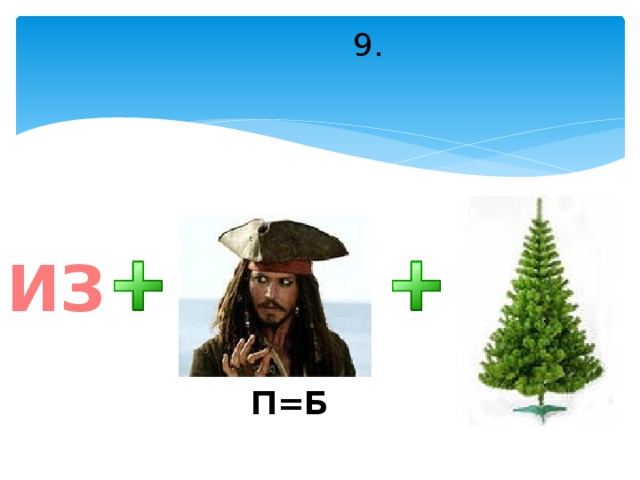 Ребус 2. Бюллетень
Ребус 3. Закон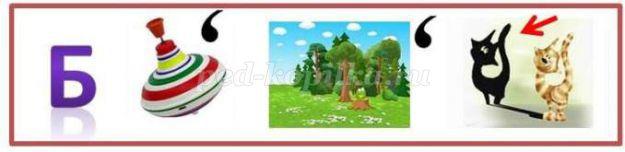 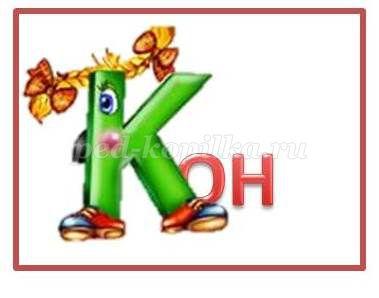 Ребус 4. Кандидат
Ребус 5. Конституция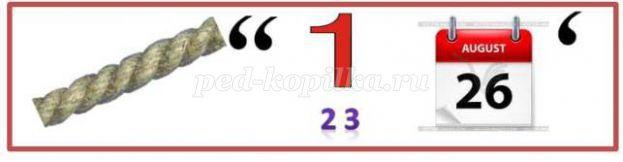 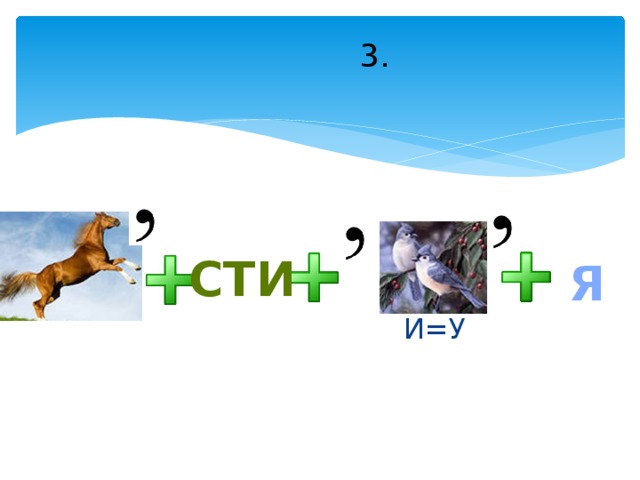 Ребус 6. Парламент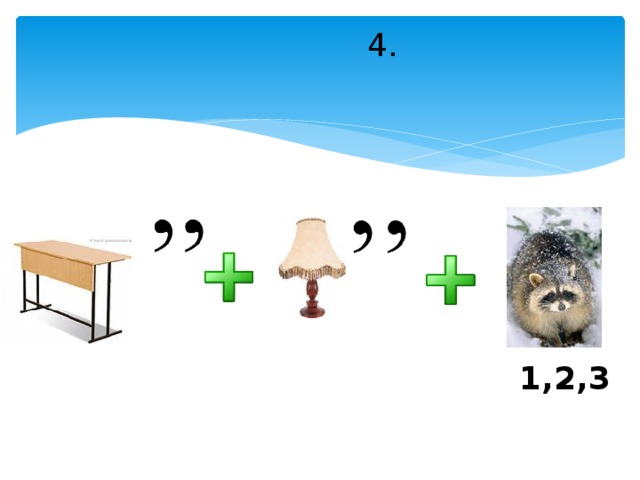 Ребус 7. Комиссия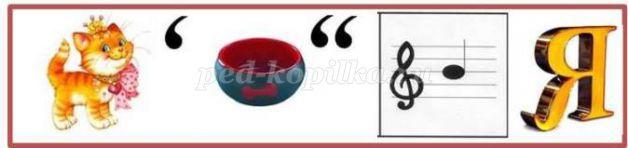 
Ребус 8. Власть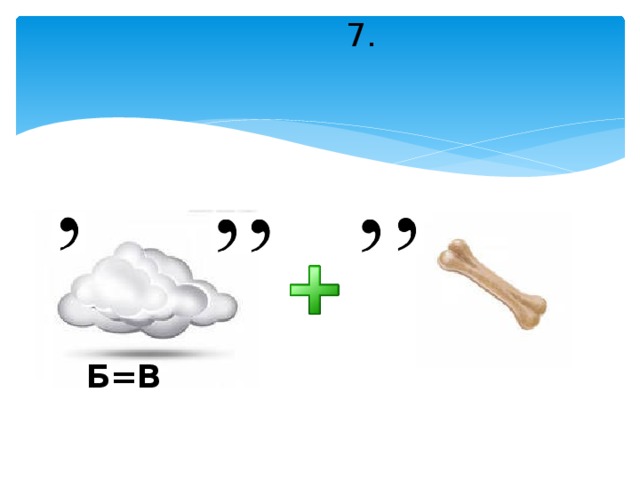 
Ребус 9. Агитация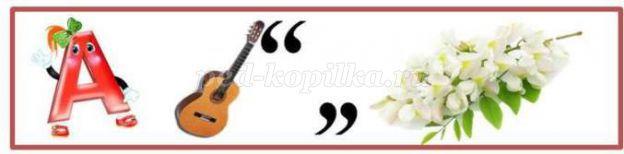 
Ребус 10. Паспорт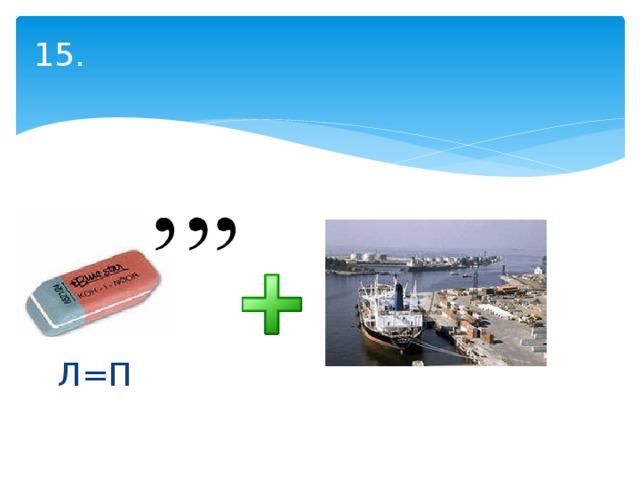 